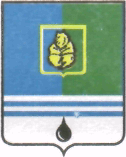 ПОСТАНОВЛЕНИЕАДМИНИСТРАЦИИ  ГОРОДА  КОГАЛЫМАХанты-Мансийского автономного округа - ЮгрыОт «25»     июня    2014 г.                                                                 		№1505Об отмене постановления Администрации города Когалыма от 12.05.2014 №1066На основании письма прокурора города Когалыма от 12.05.2014              №07-17-2014:Отменить постановление Администрации города Когалыма                        от 12.05.2014 №1066 «Об утверждении Административного регламента исполнения муниципальной функции по осуществлению муниципального контроля за обеспечением сохранности автомобильных дорог местного значения в городе Когалыме».Отделу развития жилищно-коммунального хозяйства Администрации города Когалыма (Л.Г.Низамова) направить в юридическое управление Администрации города Когалыма текст постановления,                    его реквизиты, сведения об источнике официального опубликования в порядке и в сроки, предусмотренные распоряжением Администрации города Когалыма от 19.06.2013 №149-р «О мерах по формированию регистра муниципальных нормативных правовых актов Ханты-Мансийского автономного округа - Югры» для дальнейшего направления в Управление государственной регистрации нормативных правовых актов Аппарата Губернатора Ханты-Мансийского автономного округа – Югры.3. Опубликовать настоящее постановление в печатном издании и разместить на официальном сайте Администрации города Когалыма в сети Интернет (www.admkogalym.ru).4. Контроль за выполнением постановления возложить на заместителя главы Администрации города Когалыма П.А.Ращупкина.Исполняющий обязанностиглавы Администрации города Когалыма                                     А.Е.Зубович